Р Е Ш Е Н И Еот 09 октября 2020г.                         рп Усть-Абакан                                   № 17О протесте прокурора Усть-Абаканского района на решение Совета депутатов Усть-Абаканского поссовета от 29.02.2008г. № 14 «Об утверждении Положения «О проведении конкурса на замещение вакантных муниципальных должностей муниципальной службы муниципального образования Усть-Абаканский поссовет»»Рассмотрев протест прокурора Усть-Абаканского района от 24.09.2020г. № 7-6-2020 на решение Совета депутатов Усть-Абаканского поссовета от 29.02.2008г. № 14 «Об утверждении Положения «О проведении конкурса на замещение вакантных муниципальных должностей муниципальной службы муниципального образования Усть-Абаканский поссовет»», в соответствии со ст. 29 Устава муниципального образования Усть-Абаканский поссовет,Совет депутатов Усть-Абаканского поссоветаР Е Ш И Л:1. Протест прокурора Усть-Абаканского района от 24.09.2020г. № 7-6-2020 на решение Совета депутатов Усть-Абаканского поссовета от 29.02.2008г. № 14 «Об утверждении Положения «О проведении конкурса на замещение вакантных муниципальных должностей муниципальной службы муниципального образования Усть-Абаканский поссовет»» – удовлетворить.2. Внести в Положение «О проведении конкурса на замещение вакантных муниципальных должностей муниципальной службы муниципального образования Усть-Абаканский поссовет», утвержденное решением Совета депутатов Усть-Абаканского поссовета от 29.02.2008г. № 14 изменения следующего содержания:а) абзац 5 в пункте 2 статьи 2 изложить в следующей редакции:«- трудовую книжку и (или) сведения о трудовой деятельности, оформленные в установленном законодательством порядке, за исключением случаев, когда трудовой договор (контракт) заключается впервые;»;б) абзац 7 в пункте 2 статьи 2 изложить в следующей редакции:«- документ, подтверждающий регистрацию в системе индивидуального (персонифицированного) учета, за исключением случаев, когда трудовой договор (контракт) заключается впервые;».3. Направить настоящее Решение прокурору Усть-Абаканского района.4. Настоящее Решение вступает в силу со дня его официального опубликования. 5. Направить настоящее Решение для подписания и опубликования в газете «Усть-Абаканские известия» Главе Усть-Абаканского поссовета Н.В. Леонченко. ГлаваУсть-Абаканского поссовета                                                                   Н.В. ЛеонченкоПредседатель Совета депутатовУсть-Абаканского поссовета                                                                   М.А. Губина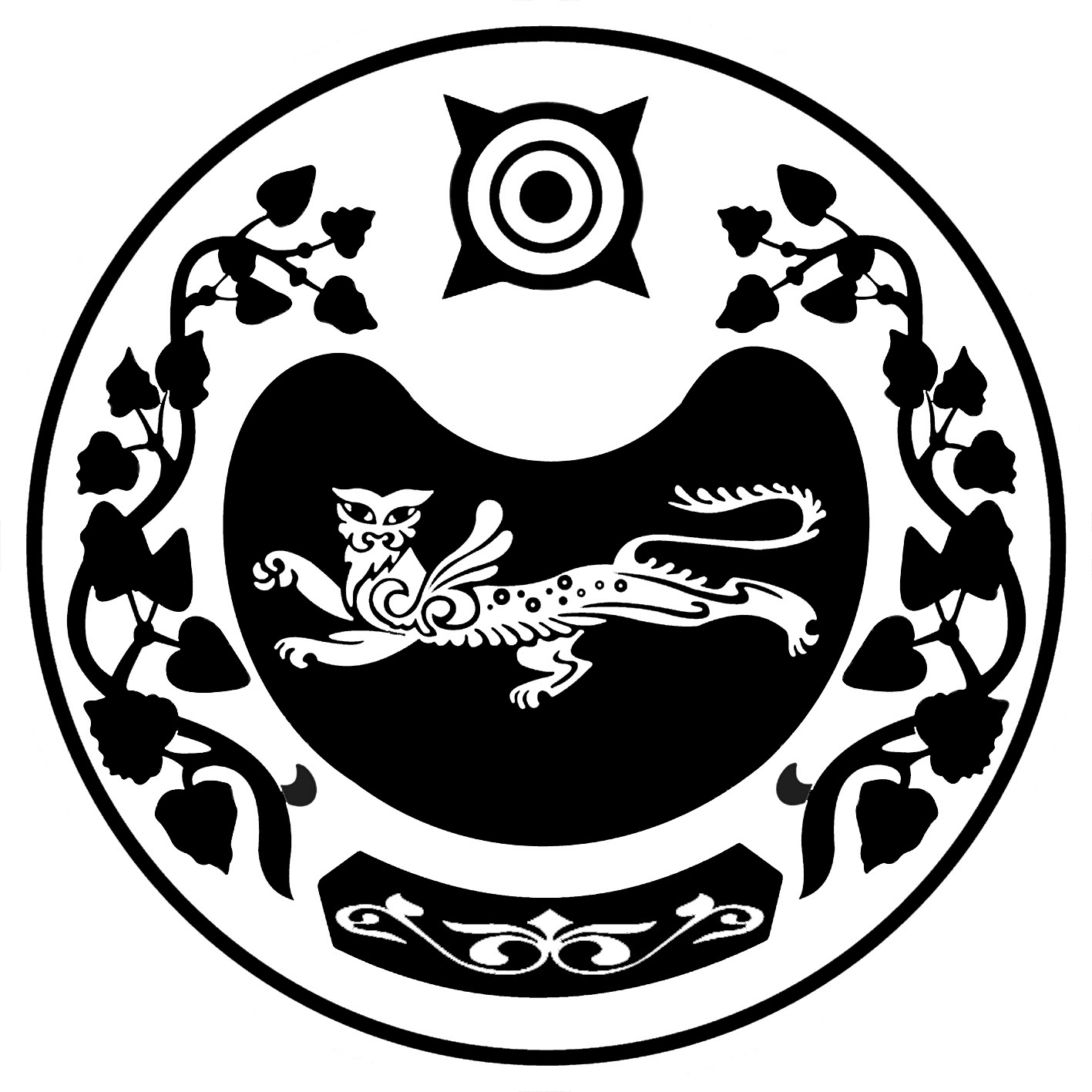 СОВЕТ ДЕПУТАТОВ УСТЬ-АБАКАНСКОГО ПОССОВЕТА